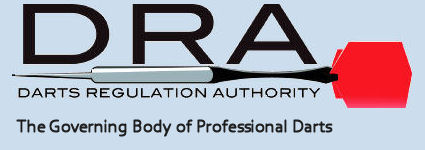 DRA AGENTS REGISTRATION FORMSigned:   Name:Date: Surname:First names:Home address:Town:Postcode:Postcode:Business address:Town:Postcode:Nationality:Date of Birth:Occupation:Home Phone:Mobile phone:Email address:Company name:Company address:Town:Postcode:Other directors:Directorships held:Please provide details of your employment history since leaving full time education and give an explanation if there are significant gaps in your employment during this period.Please provide details of your employment history since leaving full time education and give an explanation if there are significant gaps in your employment during this period.Please provide details of your employment history since leaving full time education and give an explanation if there are significant gaps in your employment during this period.Please provide details of your employment history since leaving full time education and give an explanation if there are significant gaps in your employment during this period.Please provide details of your employment history since leaving full time education and give an explanation if there are significant gaps in your employment during this period.Employment history:Please provide details of all the DRA Registered Players that you represent. (Please continue on separate sheet if necessary).Please provide details of all the DRA Registered Players that you represent. (Please continue on separate sheet if necessary).Please provide details of all the DRA Registered Players that you represent. (Please continue on separate sheet if necessary).Please provide details of all the DRA Registered Players that you represent. (Please continue on separate sheet if necessary).Please provide details of all the DRA Registered Players that you represent. (Please continue on separate sheet if necessary).Name, address and email:Name, address and email:Name, address and email:Name, address and email:Name, address and email: